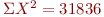 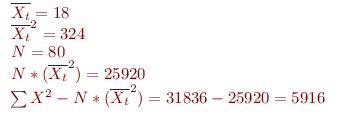 step 1. Build hypotheses 몸무게와 과자 섭취량에는 상관 관계가 있다.포만감과 과자 섭취량에는 상관 관계가 있다.몸무게와 포만감의 상호관계와 과자 섭취량에는 상관 관계가 있다.
step 2. Locate the critical range for F-ratio. calculate the 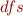  = N-1 = 80-1 =79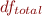  = N-k = 80-4 = 76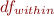  = k-1 = 4-1 = 3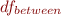  = 2-1 = 1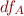  = 2-1 = 1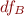  = 3-1-1=1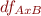 Compute F-ratio 
SS = 31836 – 1440*1440/80 = 5916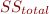 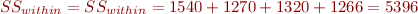  = ((440^2)/20) + ((300^2)/20) + ((340^2)/20) + ((360^2)/20) - ((1440^2)/80) = 520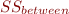  = ((740^2)/40) + ((700^2)/40) - ((1440^2)/80) = 20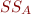  = ((780^2)/40) + ((660^2)/40) - ((1440^2)/80) = 180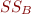  = 520 – 180 – 20 = 320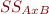 MS = 20/1 = 20 :SS(A) / df(A)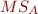  = 180/1 = 180 :SS(B) / df(B)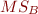  = 320/1 = 320 : SS(AxB) // df(AxB)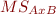  = 5396/76 = 71 : SS(within) // df(within)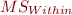 F-ratio =20/71 : MS(A) / MS(within)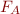  = 180/71 : MS(B) / MS(within)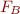  = 320/71 : MS(AxB) / MS(within)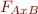 3.F(A)(1,76) = 20/71F(B)(1,76) = 180/71F(AxB)(1,76) = 320/71Fcritical value(1, 76, p<0.05) 여기서 76은 F-distribution table에서 가까운 값인 60으로 사용한다. = Fcritical value(1, 60, p<0.05) = 4몸무게와 포만감은 관련이 없지만 상호작용을 하면 관련이 있다.몸무게와 포만감이 상호작용을 할때만 과자 섭취량의 비율이 증가한다.(p=0.05) Factor B: Fullness Factor B: Fullness Factor B: Fullness Factor B: Fullness Factor B: Fullness Factor B: FullnessFactor A: 
WeightEmptyFullFactor A: 
WeightNormaln=20 
X=22
T=440 
SS=1540n=20 
X =15 
T=300 
SS=1270Tnormal=740Factor A: 
WeightObesen=20 
X = 17 
T=340 
SS=1320n=20 
X = 18 
T=360 
SS=1266Tobese=700Factor A: 
WeightTempty=780Tfull=660G=1440 
N=80 
Table 1. Mean number of crackers eaten in each treatment conditionTable 1. Mean number of crackers eaten in each treatment conditionTable 1. Mean number of crackers eaten in each treatment conditionTable 1. Mean number of crackers eaten in each treatment conditionFullnessFullnessEmpty stomachFull stomachWeightNormalM=22 
SD=9.00M=15 
SD=8.18WeightObeseM=17 
SD=8.34M=18 
SD=8.16ResultResultResultResultResultSourceSSdfMSFBetween treatment5203Factor A (weight)2012020/71Factor B (fullness)1801180180/71A x B interaction3201320314/71Within treatment53967671Total591679weigth x fullness factorial designweigth x fullness factorial designweigth x fullness factorial designweigth x fullness factorial designweigth x fullness factorial design